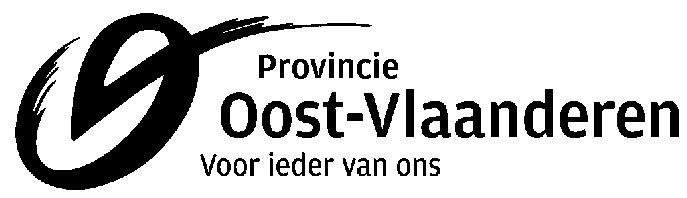 directie Economie, Landbouw & Platteland,Europese en Internationale samenwerkingdienst Landbouw & Plattelandvergadering van10 maart 2020Verslag van de vergaderingkenmerk	E43/Overleg/Extern/regionale comités/verslagenbetreft	Regionaal Comité Ratten- en exotenbeheersing Dendervallei, HaaltertaanwezigStockman Paul, voorzitterDe Block Gust, AalstDe Waegeneer Dorien, BerlareDe Moerlooze Danny, Erpe-MereDe Dobbeleer Davy, GeraardsbergenCoppens Ivan, Haaltert Dewael Laurent; HaaltertWalraet Niels, HerzeleVan Liederkerke Marc, HerzeleSchouppe Frank, HerzeleJansegers Peter, LebbekeDe Keyzer Christiaan, Sint-Lievens-HoutemDe Meersman Marc, VMMLootens Stefaan, WetterenDe Schouppe Maarten, WetterenBilliet Jan, WichelenVan Heck Lucien, WichelenVander Bruggen Dirk, WichelenLepouttre Jan, veldmedewerker RATO vzwSmet Ortwin, veldmedewerker RATO vzwRotthier Stijn, Teemverantwoordelijke RATO vzwVan Moer Karel, Technisch coördinator RATO vzwStefens Anke, Projectmedewerker RATO vzw VerontschuldigdOlbrecht Ingrid, BuggenhoutVndaele Ilse, HerzeleVerthez Kristof, HerzeleVan de Vijver Elien, LaarneSpruyt Kristel, Wetteren Billiet Jan, Wichelen Agendapunten:VerwelkomingVoorstellingGoedkeuring verslagRattenbestrijding MuskusratBruine rat RegelgevingResultaten overlastbezorgersZwerfkattenwerking Exotenbeheer Kalender en varia Verwelkoming door de voorzitter Voorstelling van de aanwezigen Goedkeuring verslagEr zijn geen opmerkingen op het verslag van de regiovergadering van 27 maart 2019 te Denderleeuw. Unanieme goedkeuring verslag.Rattenbestrijding2.1Vangsten muskusrat De voorgestelde cijfers betreffen cijfers van de provinciale werking, de gemeentelijke werkingen, RATO vzw en VMM. Tabel 1: Cijfers gemeentelijke, provinciale werkingen en RATO vzw. (dia 5)Er werden in deze regio 106 muskusratten gevangen. Laatste jaren lichte stijging van vangsten in deze regio. Maar ook dit jaar bijna volledig in Geraardsbergen, gelinkt aan de grens met Wallonië.Tabel 2:  De vangstcijfers van VMM. (dia 6)Er werden 87 muskusratten gevangen in deze regio. In Denderleeuw op de Wellemeersen. In Geraardsbergen langs de Dender. In Ninove in de Fabriekstraat. Tabel 3:  Overzicht evoluties in alle regio’s. (dia 7 en 9)We stellen een status quo vast in de vangstcijfers. De grensgebieden blijven de gevoeligste zones. In het meetjesland aan de grens met Nederland en in Vlaamse Ardennen tegen Wallonië. Hier en daar zien we enkele muskusratten die erin slagen door te zwemmen, zoals in Gavere en Zele, maar dit lijken eerder verdwaalde exemplaren en wijzen geenszins op problematische situaties in de toekomst.Conclusie: totaal aantal mura in Oost-Vlaanderen ligt op 1 167.  Muskusratbestrijding blijft een aandachtspunt, want laatste 3 jaar status quo. Op zich zijn dit geen spectaculaire cijfers maar het nut van een goede werking blijft bewezen. 2.2 Meldingen bruine rat Dendervallei Leie:Tabel 1 die 10: Het aantal meldingen stijgt jaar na jaar bij de RATO-werking en we zien bij de meeste gemeenten dezelfde trend. De meeste gemeenten hebben een werking rond meldingen bij burgers. Belangrijke en zichtbare taak, accent dient te liggen op preventie en advies. Tabel 2 dia 11: Overzicht aantal meldingen per 1000 inwoners belangrijkste vergelijkend cijfer. Gemiddeld kent de regio Dendervallei 5 meldingen per 1000 inwoners van bruine rat, wat toch een stijging is tov vorige jaar. Vorige jaar waren er 7240 meldingen in de hele provincie maar toen gaven meer gemeenten hun cijfers door, we kunnen dus aannemen dat het cijfer in realiteit hoger ligt. 2.3 Rodenticiden in kg DendervalleiTabel 1 dia 12: De totalen voor het rodenticidengebruik zijn in sommige gevallen te nuanceren omdat we niet van alle gemeentelijke werkingen cijfers ontvingen. We ontvingen enkel van Buggenhout geen cijfers, maar deze gemeente scoorde vorig jaar eerder laag wat betreft rodenticidenverbruik. Het uitdeelbeleid is er in de meeste gemeenten wel aan het uitgaan. In gemeente Haaltert wel nog gif uitgedeeld. Net als in Herzele. We adviseren hen om goed bij te houden wat uitgelegd wordt op openbaar terrein en wat uitgedeeld wordt en uitgelegd op privaat terrein. Over het algemeen eerder sprake van een verderzetting van een licht dalende tendens in deze regio.Grafiek dia 13: toont de evolutie van de rodenticiden van de voorbije 4 jaar. Laatste jaren in meeste gemeenten duidelijk vrij constant. Tabel 2 dia 14: van alle regio’s in de provincie is de regio Dendervallei diegene met hoogste rodenticidengebruik. In totaal zien we een daling maar enkele gemeenten die eerder hoge cijfers hadden de voorgaande jaren, zoals Brakel, hebben geen cijfers ingezonden. We vermoeden dus dat ook dit jaar het verbruik tussen de 9000 à 10 000 kg ligt. Wellicht dus eerder maar een lichte daling. Tabel 3 die 15: overzicht van o.a. aantal kg rodenticiden per km² maakt dat men verbruik in perspectief kan plaatsen. Wel aan de hoge kant bij de gemeente Lebbeke. Over de hele regio eerder een beperkt verbuik per km². 2.4 Regelgeving dia 16 en 17: Herinnering aan de rapportage voor gifverbruik met generieke afwijking bij VMM via https://www.zonderisgezonder.be/pesticiden-gebruiken/afwijking-van-verbod/procedure-1-generieke-afwijkingen . Deadline is 1 april 2020. Voor gemeenten die met RATO vzw samenwerken werd het gifverbruik aangegeven door RATO vzw. Daarnaast raadt RATO vzw aan om elke professionele bestrijder met naam en toenaam te registreren via https://www.health.belgium.be/nl/milieu/chemische-stoffen/biociden . Mensen die geregistreerd staan als professioneel gebruiker, zullen mogelijks met beperktere administratieve verplichtingen een biocidelicentie kunnen krijgen. Deze biocidelicentie bestaat nog niet, maar zou er in de toekomst komen.Opmerking vanwege VMM: Let ook de pictogrammen. Volgende pictogram moet op uw bakken en buizen staan: nr. van pictogram GHS08: 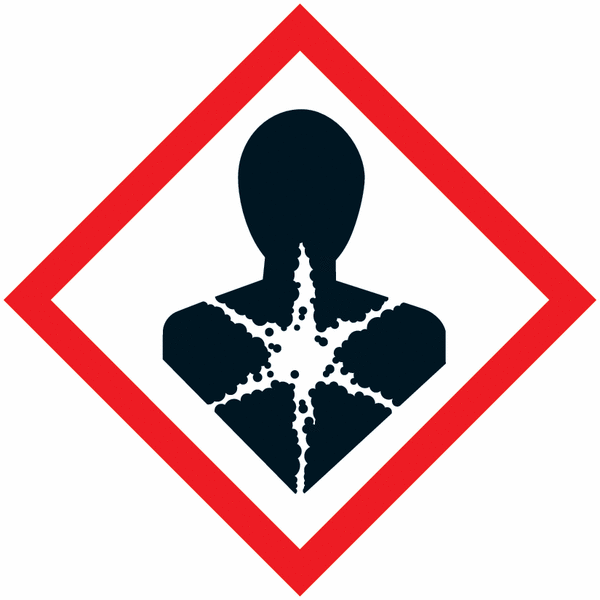 Resultaten overlastbezorgersDierlijke overlastbezorgers in DendervalleiTabel 1 dia 19: afvangst overlastsoorten gebeurt doorgaans enkel in kader van klachtenmanagement. Groot aantal duiven gevangen in deze regio. Voorbeeld van Deinze toont dat het mogelijk is om deze populatie zeer goed onder controle te krijgen en de overlast te beperken. In elk geval als daarop toegelegd wordt. De populatie Canadese ganzen werd sinds de opstart van de ganzenwerking gehalveerd in de volledige provincie Oost-Vlaanderen. Voor het eerst werden er geen ganzen afgevangen in Gent. Gent was vroeger het epicentrum voor Canadese gans. RATO vzw roept op om de locaties vanaf 25 Canadese ganzen door te geven. Er is ook een proefproject nijlganzen lopende. De afvangstmethode kan zeker toegelicht worden aan geïnteresseerden.Tabel 2 dia 20: overzicht van de provincie.Taartdiagram: de voornaamste soorten waarrond de gemeenten een rol opnemen zijn verwilderde duiven en zwerfkatten. Zwerfkattenwerking in de praktijkSlide 22 tem 27De aanwezige gemeenten lichten hun kattenwerkingen toe. Er werd vastgesteld dat gemeenten die met vrijwilligersorganisaties samenwerken nogal wat vragen hebben over de transparantie van deze organisaties en dat hierrond soms enigszins conflicten ontstaan. Ook het tekort aan plaatsen in de asielen, waardoor ze katten weigeren is een groot probleem.Jaar na jaar stijgt het aantal meldingen van zwerfkatten. Sinds vorig jaar zijn gemeenten verplicht om een rol op te nemen in het zwerfkattenbeleid. We  horen vaak dat dit niet altijd probleemloos verloopt en dat hierrond veel vragen zijn. RATO vzw heeft via de doorgestuurde vragenlijst enkele vragen verzameld. Deze info hebben we gebundeld in de presentatie als ook een herhaling van de huidige regelgeving en linken naar info. Het belangrijkste aspect is registratie. We raden aan om meldingen bij te houden, gegevens van het aantal gevangen dieren en het aantal teruggeplaatste exemplaren etc.Antwoord op enkel vragen vanuit gemeenten dia 26: Wanneer gekozen wordt voor TNR-beleid dient de gemeente zich er bewust van te zijn dat een natraject met voederen en schuilplaats dient voorzien te worden. Het is een optie om omwonenden hiertoe in te schakelen. Het kattenbeheer moet beschreven staan maar er zijn geen verplichtingen wat betreft de formaliteiten of het decorum. Een collegebesluit is dus zeker geen verplichting.De schuilhokken dienen op openbaar terrein geplaatst te worden. Vragen tijdens de vergadering: Is het chippen van katten verplicht? Bij katten die geboren zijn voor 08/08/2017 geld er geen registratieplicht. Daardoor is niet elke huiskat een gechipt. Daarom wordt er gevraagd om huiskatten herkenbaar te maken bv dmv een halsband.ExotenbeheerSlide 28 tem 44In augustus 2019 werden 17 nieuwe soorten toegevoegd aan de lijst. Hemelboom (https://www.ecopedia.be/planten/hemelboom) en Platworm (bekijk ook https://www.ecopedia.be/dieren/nieuw-zeelandse-platworm voor meer info rond de soort) zijn de belangrijkste soorten voor Vlaanderen. Zowel RATO vzw als de provincie Oost-Vlaanderen heeft rond meerdere soorten een beleid, gaande van monitoring tot beheeracties. Voor een overzicht bekijk zeker onze presentatie van vorig jaar via http://plattelandsloket.be/?s=exotennet . In dendervallei raden we aan om de wasbeer zeker in het oog te houden. Zeker in de regio Geraardsbergen. Bij vaststelling contact opnemen met RATO vzw of ANB. Vragen vanuit de vergadering: Wat is het beleid rond damherten? Damherten zijn opgenomen in de jachtwetgeving en zijn dus de verantwoordelijkheid van de jager. Ons advies is om klachten door te verwijzen naar het ANB.Wat met kauwen? Is een beschermde diersoort. Enkel beheer in geval van schade aan landbouwgewassen is mogelijk. Dan dient met via het ANB schadeformulier in te dienen en kan de jacht tussenkomen. Enige optie die gemeenten zelf hebben is inzetten op preventie door nestgelegenheden af te dekken. Reuzenberenklauw: We hebben een overzicht gemaakt op kaart van de antwoorden van gemeenten op de vraag of deze soort aanwezig is in hun gemeente. Daarnaast ook een kaart met de registraties gemaakt door RATO vzw. Op de eerste overzichtskaart werd ook aangegeven of er al dan niet bestrijding plaats heeft gevonden in 2019: veel groen = veel bestrijding. De methode daartoe kan verschillen. Conclusie: reuzenberenklauw is wellicht in alle gemeenten in Oost-Vlaanderen aanwezig. De rode gemeenten gaan er dus best van uit dat ze aanwezig is, al dan niet op openbaar terrein. Haar bestrijding geniet ook duidelijk prioriteit bij de gemeenten, want de meeste gemeenten bestrijden ze alvast op openbaar terrein. Reuzenbalsemien: We hebben een overzicht gemaakt op kaart van de antwoorden van gemeenten op de vraag of deze soort aanwezig is in hun gemeente. Daarnaast ook een kaart met de registraties gemaakt door RATO vzw. Op de eerste overzichtskaart werd ook aangegeven of er al dan niet bestrijding plaats heeft gevonden in 2019: deze geeft een gemengder beeld dan bij reuzenberenklauw wat betreft de bestrijding. Vaak ook geen bestrijding (oranje gemeenten). Dit geeft aan dat reuzenbalsemien minder prioritair beschouwd wordt dan reuzenberenklauw. Wellicht omdat haar bestrijding moeilijker is. Conclusie: Reuzenbalsemien is wellicht in elke gemeente aanwezig. Gebiedsdekkende bestrijding van deze soort is niet prioritair. Als er bestreden wordt is dit in functie van het vrijwaren van gebieden met natuurdoelstellingen. Japanse duizendknoop:Eveneens een soort die wellicht in alle gemeenten voorkomt. Sinds 2019 heeft de provincie Oost-Vlaanderen een handleiding voor een bestek rond grondverplaatsing opgesteld. Hierbij ligt de nadruk op grondhygiëne en het vermijden van verdere verspreiding van Japanse duizendknoop. De provincie wil zo een status quo bekomen in haar aanwezigheid. Voor meer details verwijzen we je graag door naar https://oost-vlaanderen.be/wonen-en-leven/natuur-en-milieu/overlastsoorten.html . De stad Aalst merkt op dat zij een volledig team hebben dat inzet op beheer van Japanse duizendknoop en goede resultaten boeken.Alle vragen met betrekking tot dierlijke exoten kunnen gesteld worden via rato@oost-vlaanderen.be. Met vragen rond plantaardige exoten kan je terecht bij exoten@oost-vlaanderen.be .Kalender en variaTer herinnering: Veldlijsten worden niet meer maandelijks opgevraagdJaarlijkse opvraag via vragenlijstVolgende Regionaal comité: voorjaar 2021Thema’s volgend Regionaal Comité zijn welkom, geef gerust door.Gent, 23 maart 2020Stefens Anke			         Stockman Paul verslaggever				voorzitter